MESURES ET PROTOCOLE SANITAIRE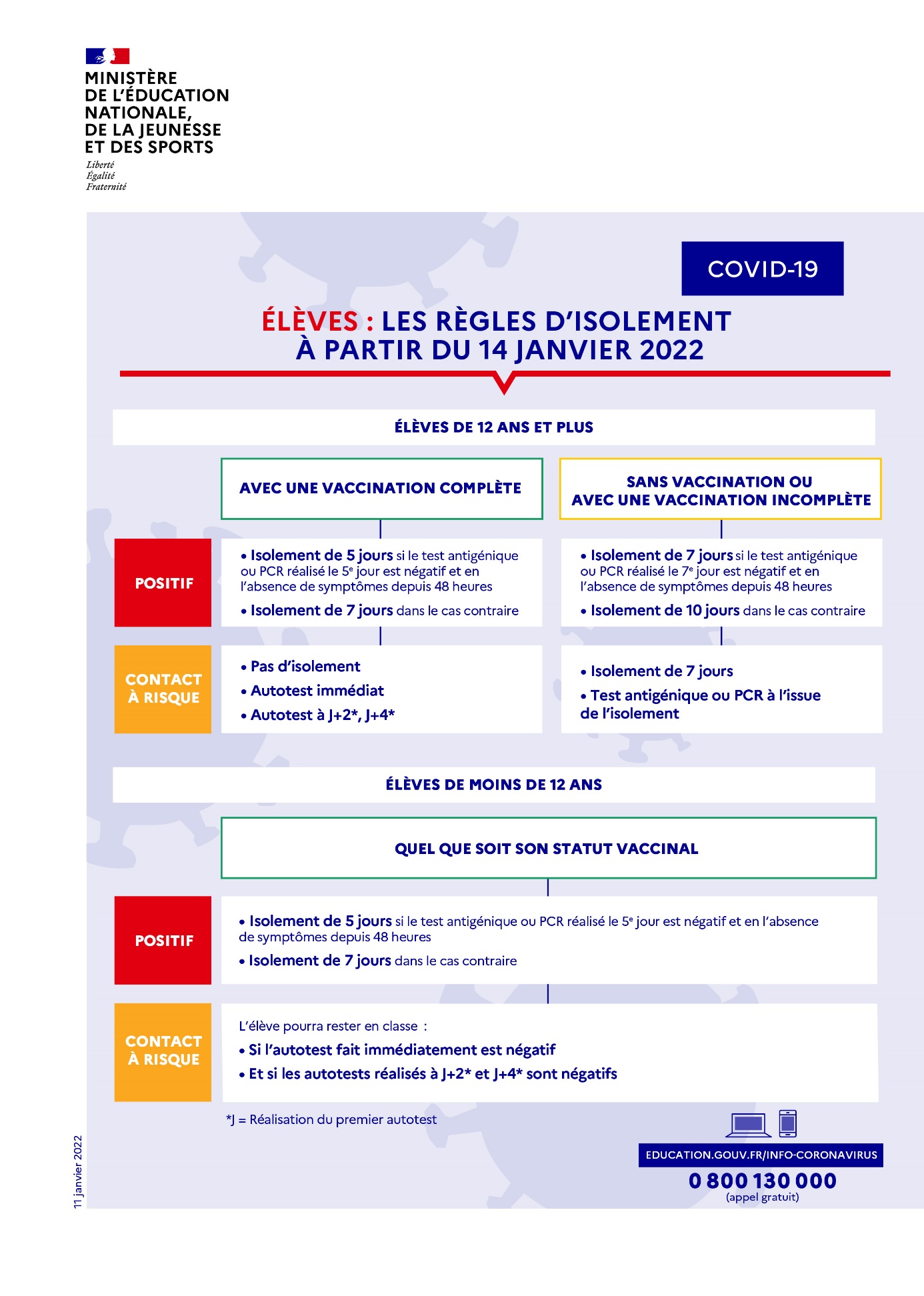 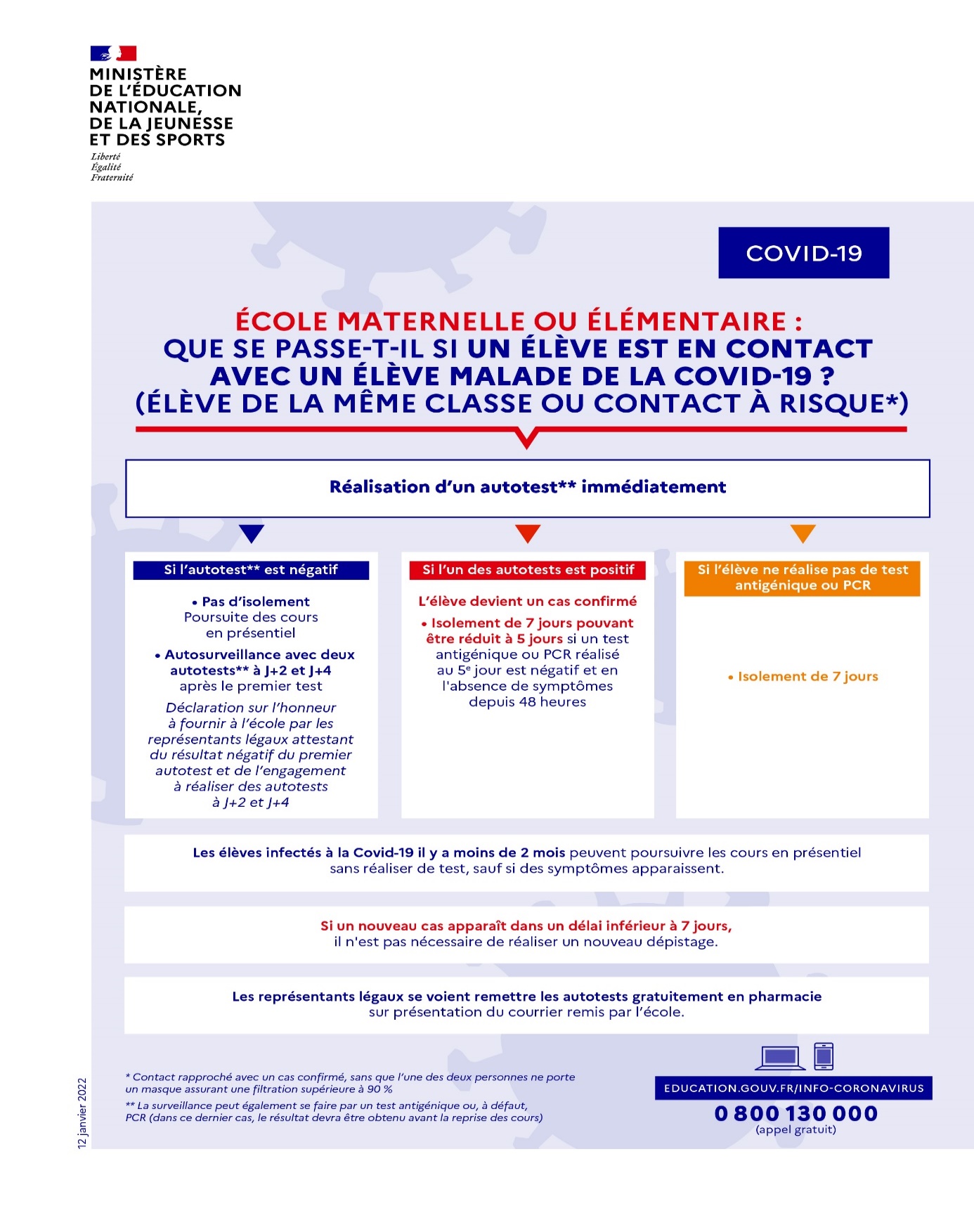 